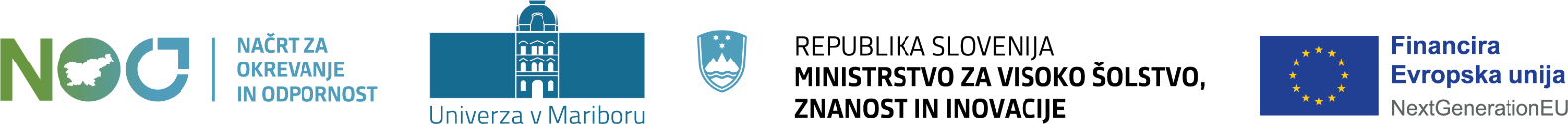 RAZPISNA DOKUMENTACIJAza posamično naročilo v okviru sklenjenega okvirnega sporazuma302/44-RAOP/2020/FVV-JN-01/2024PREDMET :	»Dobava, namestitev in garancijsko vzdrževanje računalniške opreme«Številka: 302/44-RAOP/2020/FVV-JN-1/2024Datum: 29. 3. 2024POVABILO K ODDAJI PONUDBEUniverza v Mariboru je na podlagi javnega razpisa objavljenega na portalu javnih naročil pod št. objave: JN007505/2020-B01 z dne 1. 12. 2020 in v Uradnemu listu EU, pod št. objave: 2020/S 235-579695 z dne 2. 12. 2020 za »Dobavo, namestitev in garancijsko vzdrževanje računalniške opreme« izvedla odprti postopek z namenom sklenitve okvirnega sporazuma. Skupno je bilo sklenjenih deset (10) okvirnih sporazumov s ponudniki, ki jim je bila priznana sposobnost.Priznana vam je bila sposobnost za izvedbo predmetnega javnega naročila, zato Vas vabimo, da oddate ponudbo za tiste sklope, za katere vam je bila priznana sposobnost. Razpisna dokumentacija za posamično naročilo postopka je priloga tega povabila.Razpisno dokumentacijo lahko ponudniki dobijo na spletnih straneh naročnika na naslovu https://www.fvv.um.si/vstopna-stran/o-fakulteti/javna-narocila/Pojasnila razpisne dokumentacije sme ponudnik zahtevati pisno od kontaktne osebe naročnika. Informacije, kot npr. kraj oddaja ponudbe in podobno, pa lahko ponudniki dobijo telefonsko. Odgovori se bodo objavili v zakonsko določenem roku na spletni strani https://www.fvv.um.si/vstopna-stran/o-fakulteti/javna-narocila/Ponudniki morajo pisne ponudbe oddati izključno v elektronski obliki:Ponudniki morajo ponudbo v elektronski obliki. Ponudbo pošljejo na elektronski naslov aleksander.podlogar@um.si. Ponudba poslana na elektronski naslov, naj bo zaščitena z geslom, naročnik pa bo ponudnike po odpiranju ponudb kontaktiral glede gesla. Ponudnik mora izpolniti in podpisati vse obrazce in nato scan celotne ponudbe posredovati na zgornji elektronski naslov. Ime datoteke mora vsebovati številko javnega naročila.V kolikor ne bo ponudba poslana skladno z navodili bo izločena kot nedopustna.Ponudba mora biti sestavljena v slovenskem jeziku. Tehnične specifikacije ponujene opreme so lahko v slovenskem ali angleškem jeziku.Šteje se, da bodo pravočasno prispele tiste ponudbe, ki bodo prispele na navedeni e-naslov do 8. aprila 2024 do 12.00 ure.Po roku za predložitev ponudb bo naročnik obvestil vse ponudnike, ki bodo oddali ponudbo o vseh predloženih ponudbah.Seznam listin, ki jih morajo predložiti ponudniki, je določen z razpisno dokumentacijo.Kontaktna oseba s strani naročnika je Aleksander Podlogar, elektronska pošta aleksander.podlogar@um.si, telefon 01/ 3008 329.Številka:       302/44-RAOP/2020/FVV-JN-1/2024Naročnik: 	UNIVERZA V MARIBORU FAKULTETA ZA VARNOSTNE VEDE Kotnikova ulica 81000 LjubljanaPredmet javnega naročila: 	»Dobava, namestitev in garancijsko vzdrževanje računalniške opreme«RAZPISNA DOKUMENTACIJAza posamično naročilo v okviru odprtega postopka s sklenitvijo okvirnih sporazumov št.: 302/44 – RAOP/2020NAVODILA ZA IZDELAVO PONUDBE1. NAROČNIK:UNIVERZA V MARIBORU FAKULTETA ZA VARNOSTNE VEDEKotnikova ulica 81000 LjubljanaNaročnik poziva ponudnike, ki jim je bila na javnem razpisu priznana sposobnost, da oddajo ponudbe za izvedbo naročila v obsegu, kot je navedeno v tej razpisni dokumentaciji.2. OZNAKA IN PREDMET JAVNEGA NAROČILA:Oznaka:       	302/44-RAOP/2020/FVV-JN-1/2024Predmet: 	»Dobava, namestitev in garancijsko vzdrževanje računalniške opreme«3. NAČIN ODDAJE JAVNEGA NAROČILA:Za oddajo tega naročila se v skladu s 48. členom ZJN-3 izvede posamično naročilo na podlagi sklenjenega okvirnega sporazuma. Naročnik bo na podlagi v nadaljevanju navedenih pogojev in meril izbral ponudnika, s katerim bo sklenil pogodbo o predmetu naročila.Ta navodila predstavljajo posamično naročilo odprtega postopka s sklenitvijo okvirnega sporazuma. Določbe odrtega postopka javnega naročila s sklenitvijo okvirnega sporazuma so sestavni del tega javnega naročila.Kot ponudniki v tem postopku lahko sodelujejo kandidati, ki jim je bila v okviru javnega razpisa 302/17-RAOP/2020 z odločitvijo priznana sposobnost za dobavo, namestitev in garancijsko vzdrževanje računalniške opreme po sklopih.Naročilo se oddaja po sklopih. Ponudniki lahko oddajo ponudbo le za sklop, za katerega so usposobljeni, in sicer:Ponudniki morajo ponuditi vso zahtevano opremo iz posameznega sklopa. Naročnik bo vse ponudnike, ki ne bodo ponudili vseh vrst blaga, izločil iz ocenjevanja ponudb.Variantne ponudne niso dopustne.4. ROK ZA PREDLOŽITEV PONUDB:Naročnik mora ponudbe prejeti do 8. 4. 2024 do vključno 12. ure na elektronski naslov aleksander.podlogar@um.si.   5. ČAS IN KRAJ ODPIRANJA PONUDB:Odpiranje ponudb bo potekalo 8. 4. 2024 v prostorih naročnika na naslovu Univerza v Mariboru, Fakulteta za varnostne vede, Kotnikova ulica 8, 1000 Ljubljana, dekanat.  Skladno za tolmačenjem javno naročniške zakonodaje Ministrstva za javno upravo, direktorata za javno naročanje št. 430-34/2017/1 z dne 26.1.2017 o sklenitvi in izvajanju okvirnih sporazumov po ZJN-3, odpiranja za posamična naročila znotraj sklenjenih okvirnih sporazumov ni potrebno izvesti javno.6. RAZPISNA DOKUMENTACIJA:6.1 Pridobitev razpisne dokumentacijeRazpisno dokumentacijo lahko ponudniki dobijo na spletnih strah naročnika, na naslovu https://www.fvv.um.si/vstopna-stran/o-fakulteti/javna-narocila/Vse verzije ne glede na medij, na katerem se nahajajo, so oblikovno in vsebinsko enake. Ponudniki s tiskanjem elektronske oblike dokumentacije dobijo kopijo, enako pisni obliki. Razpisna dokumentacija je izdelana v računalniški obliki MS Word, tehnične specifikacije pa v obliki MS Excel. 6.2 Sestava razpisne dokumentacijeRazpisno dokumentacijo sestavljajo:povabilo k oddaji ponudbe,navodila ponudnikom,tehnične specifikacije,obrazec »izjava«,obrazec »predračun«,vzorec pogodbe6.3 Pojasnila in spremembe razpisne dokumentacijeVprašanja lahko ponudniki naslavljajo na elektronski naslov aleksander.podlogar@um.si, vendar najkasneje tri (3) dni pred potekom roka za predložitev ponudb.Odgovori se bodo objavili v zakonsko določenem roku kot odgovor na prejeto vprašanje ali na spletnih straneh fakultete https://www.fvv.um.si/vstopna-stran/o-fakulteti/javna-narocila/.Naročnik si pridržuje pravico, da najkasneje dva (2) dni pred potekom roka za oddajo ponudb spremeni razpisno dokumentacijo.Naročnik bo po potrebi podaljšal rok za oddajo ponudb, in bo s tem gospodarskim subjektom omogočil upoštevanje dopolnitev. S premaknitvijo roka za oddajo ponudb, se pravice in obveznosti naročnika in gospodarskih subjektov vežejo na nove roke, ki posledično izhajajo iz podaljšanega roka za oddajo ponudb.Po roku za predložitev ponudb bo kontaktna oseba naročnika vsa obvestila, zahteve za dopolnitve ponudb ter druge informacije o javnem naročilu pošiljala po e-pošti kontaktni osebi ponudnika, navedeni v ponudbi. Odločitev o izbiri bo posredovana preko portala javnih naročil.7. POGOJI IN MERILA7.1 PogojiPonudnik mora izpolnjevati naslednje pogoje:skladnost ponudbe z razpisno dokumentacijo:- podpisan in žigosan obrazec »izjava« - (OBR-II/1).2.  ponudba mora ustrezati naslednjim pogojem:ponudba mora v popolnosti zadoščati vsem tehničnim zahtevam, ki so navedene v vsebinskih zahtevah;cena pri posameznih postavkah določenega sklopa (ne sklopih kumulativno) ne sme presegati zahtevane cene;garancijski rok mora biti v skladu z zahtevami iz tehnične specifikacije;odzivni čas na prispelo obvestilo o okvari v roku enega (1) dneva, od prejema poziva iz strani naročnika;dobavitelj jamči, da je dobavljena oprema celostna in naročniku zagotavlja ob pravilni uporabi normalno delovanje;zagotovljeno mora biti servisiranje in vzdrževanje dobavljene opreme na lokaciji naročnika ter nadomestni rezervni deli za ponujeno opremo;če servis ni zagotovljen v ponujenem roku, ponudnik opreme nosi vse morebitne nastale stroške (dobava in namestitev druge ustrezne nadomestne opreme – velja za opremo, ki je ključnega pomena za poslovanje naročnika); če se enaka napaka pojavi dvakrat, mora opremo zamenjati za novo;kot kritična oprema se šteje vsa oprema, ki povzroči zastoj dela pri več kot enem uporabniku. Naročnik si pridržuje pravico, da za kritično opremo zahteva nadomestno opremo za čas popravila. Kot nekritična oprema se šteje vsa oprema, ki povzroči zastoj dela pri samo enem uporabniku;dobavitelj je dolžan na lastne stroške odpraviti reklamacijo v garancijskem roku v roku petih (5) delovnih dni od prejema obvestila o reklamaciji, bodisi okvarjeno opremo nadomestil z drugo ustrezno. Če se enaka napaka pojavi dvakrat, mora opremo zamenjati za novo. V kolikor se dobavitelj ne odzove v zahtevanem času in o opravičljivih razlogih za zamudo ne obvesti naročnika oz. članice, ima naročnik pravico naročiti odpravo reklamacije v garancijskem roku pri drugem pooblaščenem serviserju na stroške dobavitelja;dobavitelj se obvezuje, da bo po odpravi napake oziroma okvare dostavil vso opremo nazaj na lokacijo naročnika, kjer je okvarjeno opremo prevzel (delovno mesto na posameznih enotah naročnika po Sloveniji), razen v primeru, ko bo okvaro mogoče odpraviti na lokaciji naročnika ali v primeru, da se naročnik in dobavitelj dogovorita drugače;vsi transportni in drugi stroški (npr. dnevnice, kilometrine ipd.) v zvezi s popravilom v času garancijskega roka bremenijo dobavitelja;če je bil posamezen del opreme v garancijskem roku zamenjan ali bistveno popravljen, začne za ta del opreme teči garancijski rok znova in je dobavitelj dolžan izdati nov garancijski list;dobavitelj se obvezuje, da bo v garancijskem roku zagotovil strokovno usposobljeno tehnično podporo in servis za dobavljeno računalniško opremo;doba zagotavljanja rezervnih delov: najmanj pet (5) let;podpisan in žigosan obrazec »izjava o dostavi blaga« (OBR-II/4);oprema mora biti zapakirana v originalno embalažo;dobavitelj jamči za skrite napake še šest (6) mesecev po izročitvi opreme;vsa priložena programska oprema, ki jo bo ponudil dobavitelj mora biti licenčna;ostali zakonsko določeni pogoji ter sprejeti pogoji iz prvotnega razpisa in sklenjenega okvirnega sporazuma 302/44-RAOP/2020.7.2 MerilaPonudbe se bodo ocenjevale za vsak sklop posebej. Merilo je ekonomsko najugodnejša ponudba - najnižja cena. Kot najugodnejši ponudnik bo izbran tisti ponudnik, ki bo za posamezni sklop ponudil najnižjo ceno in zadostil zahtevam iz razpisne dokumentacije. Paziti je potrebno, da se tudi pri posameznemu sklopu pri posamezni postavki ne prekorači zahtevana cena, sicer bo ponudba zavrnjena kot nedopustna.V kolikor dosežeta dve dopustni ponudbi enako ponudbeno ceno, se upošteva kot izbrana tista dopustna ponudba, ki je bila oddana prej.8. PONUDBA8.1 Sestava ponudbene dokumentacijeZa pravilnost ponudbe morajo ponudniki izpolniti in predložiti:izpolnjen obrazec »izjava« (OBR-II/1);izpolnjen obrazec predračuna (OBR-II/2);parafiran vzorec pogodbe (OBR-II/3);izjavo ponudnika o dostavi blaga (OBR-II/4)Izpolnjeno tabelo »Specifikacije«.8.2 Sestavljanje ponudbe8.2.1 IzjavaV obrazcu »Izjava« ponudnik označi, da sprejema pogoje naročila in razpisno dokumentacijo v celoti ali prijavlja kakšno spremembo (mišljene so spremembe glede izpolnjevanja pogojev zaradi katerih mu je bila priznana usposobljenost, ostale relevantne informacije kot so statusne spremembe, spremembe osnovnih podatkov,…). S to izjavo ponudnik prevzema osebno odgovornost za resničnost vseh podatkov v ponudbeni dokumentaciji in za verodostojnost kopij dokumentov z vsemi možnimi posledicami. Izjava mora biti podpisana s strani ponudnikovega zastopnika ali prokurista.8.2.2 PredračunPonudnik za vsak ponujeni sklop posebej izpolni obrazec predračun, kjer za posamezno vrsto opreme navede:naziv opreme (kratek; pri sklopih z več opreme navede oznako sklopa);količino (pri sklopih z več opreme pusti prazno);ceno z vključenim DDV za celoten sklop; določen dobavni rok v številu delovnih dni;garancijsko dobo;rok veljavnosti ponudbe.Cene morajo biti podane v evrih ter vsebovati davek na dodano vrednost.V ceno morajo biti všteti tudi stroški dostave.Ponudnik mora izpolniti tudi MS Excel tabele za posamezni sklop, ki so na voljo poleg ostale razpisne dokumentacije. V tabeli so podane vse specifikacije za posamezni sklop, ponudnik pa tabele dopolni s svojo ponudbo.Obrazec predračun mora biti podpisan s strani odgovorne osebe.Ponudnik mora poleg predračuna priložiti tudi tehnične specifikacije in ostale dokumente, iz katerih je razvidno, da ponujena oprema izpolnjuje vse vsebinske zahteve (ni potrebno, kadar naročnik zahteva natančno določen model, ponudnik pa natanko isti model tudi ponudi).Kadar iz ponudnikovega predračuna ni razvidno izpolnjevanje vsebinskih zahtev na prvi pogled, mora ponudnik dodati dokumentacijo o ponujeni opremi, ki dokazuje izpolnjevanje vsebinskih zahtev. Rok za predložitev dodatne dokumentacije je tri (3) dni.Naročnik bo v primeru, da dvomi v izpolnjevanje zahtev ponujene opreme, zahteval od ponudnika, da mu v roku petih (5) dni dostavi primerek ponujene opreme na testiranje za en dan. Na tem testiranju je zaželena prisotnost ponudnikovega strokovnjaka, ki bo dokazal izpolnjevanje dvomljivih tehničnih zahtev.8.3 Veljavnost ponudbePonudba mora veljati 90 dni po roku za oddajo ponudb.8.4 Stroški ponudbePonudnik nosi vse stroške, povezane s pripravo in predložitvijo ponudbe.8.5 Opremljanje in označevanje pisne elektronske ponudbe Zaradi zagotavljanja izvajanja načela transparentnosti in enakopravne obravnave ponudnikov, morajo ponudniki datoteko, ki bo vsebovala ponudbeno ceno in druga merila za izbor ponudnika, zakleniti z geslom, ki ga bodo po poteku roka za oddajo ponudb v ločenem elektronskem sporočilu posredovali na elektronski naslov osebe, ki je poslala povabilo k oddaji ponudb.8.6 PogodbaSestavni del razpisne dokumentacije je vzorec pogodbe, ki jo mora ponudnik parafirati (izpolnjevanje ni potrebno), s čimer potrdi, da je seznanjen z vsebino pogodbe in da se z njo v celoti strinja.Izbrani ponudnik je dolžan pogodbo podpisati v 5 dneh od prejema s strani naročnika podpisane pogodbe, sicer lahno naročnik smatra, da je odstopil od ponudbe.Pogodbe z izbranimi ponudniki se bodo prilagodile glede na sklop za katerega se bodo podpisale.9. PREKINITEV POSTOPKAV skladu z 90. členom ZJN-3 si naročnik pridržuje pravico do prekinitve postopka brez kakršnekoli odškodninske odgovornosti do kogarkoli. Ponudniki se udeležujejo razpisa na lastne stroške in ob lastnem tveganju. Naročnik ne odgovarja za škodo, ki bi kateremukoli ponudniku nastala zaradi nesklenitve pogodbe.V primeru zavrnitve vseh ponudb bo naročnik o tem obvestil vse ponudnike in navedel razloge, zaradi katerih ni izbral nobene ponudbe.10. PROTIKORUPCIJSKO DOLOČILONa podlagi določb prve točke 14. člena Zakona o integriteti in preprečevanju korupcije (Uradni list RS, št. 69/11 – uradno prečiščeno besedilo; v nadaljevanju besedila: ZIntPK) je sporazum, pri katerem kdo v imenu ali na račun druge pogodbene stranke, predstavniku ali posredniku organa ali organizacije iz javnega sektorja obljubi, ponudi ali da kakšno nedovoljeno korist za:pridobitev posla alisklenitev posla pod ugodnejšimi pogoji aliopustitev dolžnega nadzora nad izvajanjem pogodbenih obveznosti alidrugo ravnanje ali opustitev, s katerim je organu ali organizaciji iz javnega sektorja povzročena škoda ali je omogočena pridobitev nedovoljene koristi predstavniku organa, posredniku organa ali organizacije iz javnega sektorja, drugi pogodbeni stranki ali njenemu predstavniku, zastopniku, posredniku;ničen.V času razpisa naročnik in ponudnik ne smeta izvajati dejanj, ki bi vnaprej določila izbiro določene ponudbe. V času od izbire ponudbe do začetka veljavnosti pogodbe naročnik in ponudnik ne smeta izvajati dejanj, ki bi lahko povzročila, da pogodba ne bi pričela veljati ali da ne bi bila izpolnjena. V primeru ustavitve postopka ne sme nobena stran pričenjati in izvajati postopkov, ki bi onemogočali razveljavitev ali spremembo odločitve o izbiri izvajalca ali ki bi vplivali na nepristranskost revizijske komisije.11. PRAVNO VARSTVOV skladu z Zakonom o pravnem varstvu v postopkih javnega naročanja (Uradni list RS, št. 43/11, 60/11 – ZTP-D, 63/13, 90/14 – ZDU-1I, 60/17 in 72/19) je pravno varstvo zoper odločitev o oddaji naročila na podlagi sklenjenega okvirnega sporazuma zagotovljeno v sodnem postopku, v skladu zakonom, ki ureja obligacijska razmerja.12. PREHODNE IN KONČNE DOLOČBEStranki sta vezani na spoštovanje določil te dokumentacije, pogodbe/naročila, ki je sestavni del te dokumentacije, sklenjenega okvirnega sporazuma in določil ZJN-3.Priloženi obrazci in priloge so sestavljeni tako, da je možno digitalno izpolnjevanje le teh.dekanred. prof. dr. Igor BernikPRILOGA:Obrazci                                                                                                           VZORECOBR-II/1I Z J A V APodatki o gospodarskem subjektuIzjavljamo, da se glede poslovnih, finančnih, tehničnih in kadrovskih razmer niso spremenili pogoji, pod katerimi smo uspeli na javnem razpisu z oznako 302/17-RAOP/2020 (spremembe glede izpolnjevanja pogojev zaradi katerih nam je bila priznana usposobljenost, ostale relevantne informacije kot so statusne spremembe, spremembe osnovnih podatkov,…) Oziroma prijavljamo naslednje spremembe:S podpisom te izjave tudi potrjujemo:da se v celoti strinjamo in sprejemamo razpisne pogoje naročnika za izvedbo javnega naročila;Izjavljamo, da bomo upoštevali določila Uredbe o zelenem javnem naročanju (Ur. l. RS, št.    51/17 in 64/19) in zagotavljali računalniško opremo, ki ustreza temeljnim okoljskim zahtevam.Izjavljamo, da bomo v primeru, da bomo na podlagi ponudbe izbrani za najugodnejšega ponudnika za dobavo, vzdrževanje, servisiranje in montažo računalniške opreme po sklopih po tem javnem razpisu, sklenili z naročnikom pogodbo, in da nam noben zakon ne prepoveduje skleniti te pogodbe ali naročilo potrdi skladno z vzorcem iz dokumentacije v zvezi z oddajo javnega naročila;da so podatki, ki so podani v ponudbeni dokumentaciji, resnični, in da fotokopije priloženih listin ustrezajo originalu.Za podane podatke, njihovo resničnost in ustreznost fotokopij prevzemamo popolno odgovornost.V ___________________, dne ____________								Podpis ponudnika:								___________________________					M.P.OBR-II/2Naročnik: 	UNIVERZA V MARIBORU, FAKULTETA ZA VARNOSTNE VEDE, Kotnikova ulica 8, 1000 LjubljanaPREDRAČUNPodjetje:Ponudbeni podatkiSklop:		______________Naziv opreme:				_____________________________________Količina:				_____________________________________Cena (z DDV):			              _____________________________________Dobavni rok (60 dni):			_____________________________________Priloga: specifikacija ponujene opreme po komponentah z navedbo cen (Tabela Excel – tehnične specifikacije). Ponudnik mora izpolniti za vsak sklop svoj OBR-II/2.  Ponudba velja 90 dni od roka za oddajo ponudb.Kraj in datum:_________________________                         M.P.                       Podpis pooblaščene osebeVZORECOBR-II/3NAROČNIK:UNIVERZA V MARIBORUSlomškov trg 15, 2000 MariborFakulteta za varnostne vedeKotnikova ulica 8, 1000 LjubljanaIdentifikacijska številka: SI71674705Matična številka: 5089638047Transakcijski račun: SI56 01100-6000006231,ki jo zastopa: red. prof. dr. Igor Bernik, dekan (v nadaljevanju naročnik)insklepata naslednjoPOGODBO ŠT.: 302/17-RAOP/2020/FVV-JN_/2023»Dobava, namestitev in garancijsko vzdrževanje računalniške opreme po sklopih za Univerzo v Mariboru« za sklop št.:       :      UVODNE DOLOČBEčlenPogodbeni stranki uvodoma sporazumno ugotavljata, da:je naročnik izvedel postopek oddaje javnega naročila »Dobava, namestitev in garancijsko po odprtem postopku z oznako 302/44 – RAOP/2020 (objava obvestila o naročilu na portalu javnih naročil pod št. objave       z dne      , in v Uradnem listu EU pod številko objave       z dne      ), z namenom sklenitve okvirnega sporazuma za izvedbo javnega naročila (v nadaljevanju besedila: sporazum),je bila stranka pogodbe (v nadaljevanju besedila: dobavitelj) izbran kot podpisnik okvirnega sporazuma,je naročnik na podlagi v predhodni alineji navedenega okvirnega sporazuma, izvedel postopek odpiranja konkurence za posamezno naročilo št.       z dne      ,naročnik in dobavitelj na podlagi Odločitve o izbiri stranke okvirnega sporazuma za izvedbo posameznega naročila (objava na portalu javnih naročil pod št. objave       z dne      ) sklepata to pogodbo za dobavo, namestitev in garancijsko vzdrževanje računalniške opreme po sklopih za Univerzo v Mariboru« za sklop št.: 1,           , s katero urejata medsebojne odnose in zahteve, v kolikor le to ni urejeno že v okvirnem sporazumu št.       z dne      .PREDMET POGODBEčlenPredmet pogodbe je izvedba dobava, namestitev in garancijsko vzdrževanje računalniške opreme za Univerzo v Mariboru FVV:       ( v nadaljevanju besedila: oprema) za sklop št.:       :           , v skladu z zahtevami naročnika ter ponudbo dobavitelja št.      .Podrobnejša specifikacija posameznega naročila in ostale zahteve so razvidne iz priloge »Tehnične specifikacije«.Dobavitelj mora dobaviti novo in nerabljeno opremo.  CENAčlenNaročnik se za dobavljeno blago zavezuje plačati dogovorjeno ceno:Skupna pogodbena vrednost za dobavljeno blago znaša       EUR (vrednost brez DDV) oziroma       EUR (vrednost z DDV). Dobavljeno blago po tej pogodbi za posamezno javno naročilo bo dobavitelj obračunal po cenah na enoto iz ponudbenega predračuna in po dejansko dobavljenih količinah. Podrobnejša cenovna specifikacija je razvidna iz obrazca Ponudbeni predračun, ki je priloga te pogodbe. Cene za dobavljeno blago so izražene v evrih (EUR) in vključujejo vse stroške, ki jih ima dobavitelj z dobavo blaga. Pogodbena cena je fiksna po tej pogodbi in nespremenljiva za celoten čas trajanja pogodbe. Naročnik izvajalcu ne bo priznal nikakršnih dodatnih stroškov.ROK ZA DOBAVO BLAGAčlenDobavitelj mora opremo, ki je predmet te pogodbe, dobaviti in namestiti najpozneje v 60 dneh od začetka veljavnosti pogodbe, na lokacijo      . členDobavitelj ima pravico do podaljšanja pogodbenih rokov v naslednjih primerih:nastop dogodkov, ki so posledica višje sile,v primerih, ko se s podaljšanjem strinja naročnik.Sprememba pogodbenega roka mora biti sklenjena v pisni obliki, z aneksom k osnovni pogodbi.Dobavitelj mora spremembo pogodbenega roka predlagati naročniku najkasneje v treh (3) dneh, ko izve za vzrok, zaradi katerega se lahko rok podaljša, sicer izgubi pravico do podaljšanja roka.PREVZEM BLAGAčlenPrevzem nameščene opreme se opravi s prevzemnim zapisnikom, ki ga na podlagi pravilno izročene, količinsko in kakovostno ustrezno nameščene opreme ter spremljajočih dodatkov in listin, podpišeta:predstavnik dobavitelja; predstavnik naročnika.Z dnem podpisa prevzemnega zapisnika je prevzem opravljen.členOprema, za katero se bo ugotovilo, da kakorkoli odstopa od navedb v ponudbeni dokumentaciji, da ni ustrezno nameščena, ali ni skladna z določili te pogodbe in s tehničnimi specifikacijami, bo zavrnjena, zaradi česar bo dobavitelj prešel v zamudo. Enako velja, če bo neskladnost ugotovljena v kateremkoli dokumentu, ki bi moral biti opremi priložen.  Zavrnitev bo označena na prevzemnem zapisniku. Dobavitelj mora hkrati z opremo ob prevzemu naročniku izročiti:ustrezno opremljeno dobavnico;podpisane in potrjene garancijske liste z navedenimi serijskimi številkami;tehnično dokumentacijo;druge relevantne dokumente, če so zahtevani.Navedena dokumentacija je predpogoj za podpis prevzemnega zapisnika. Oseba pooblaščena s strani naročnika za prevzem, mora takoj po izvršeni dobavi opraviti količinski in kakovostni prevzem.Dejansko dobavljena oprema se mora ujemati z naročeno. Morebitne reklamacije se vpišejo na dobavnico, ki jo podpišeta obe s strani naročnika in dobavitelja pooblaščeni osebi.S strani naročnika in dobavitelja podpisan prevzemni zapisnik in pripadajoča dobavnica so dobavitelju osnova za izstavitev računa.VIŠJA SILAčlenPod višjo silo se razumejo vsi nepredvideni in nepričakovani dogodki, ki nastopijo neodvisno od volje strank in ki jih stranki nista mogli predvideti ob sklepanju pogodbe ter kakorkoli vplivajo na izvedbo pogodbenih obveznosti.Nobena od strank ni odgovorna za neizpolnitev katerekoli izmed svojih obveznosti iz razlogov, ki so izven njenega nadzora.SKRBNIŠTVOčlenZa izvajanje obveznosti, določenih s to pogodbo, skrbi:na strani dobavitelja:      , tel.      , e-pošta:      ; na strani naročnika:      , tel.      , e-pošta:      . Morebitne podrobnosti o medsebojnem obveščanju in komuniciranju uredita pogodbeni stranki s posebnim dogovorom.PROTIKORUPCIJSKA KLAVZULAčlenNa podlagi določb prve točke 14. člena Zakona o integriteti in preprečevanju korupcije (Uradni list RS, št. 69/11 – uradno prečiščeno besedilo; v nadaljevanju besedila: ZIntPK) je pogodba, pri kateri kdo v imenu ali na račun druge pogodbene stranke, predstavniku ali posredniku organa ali organizacije iz javnega sektorja obljubi, ponudi ali da kakšno nedovoljeno korist za:pridobitev posla aliza sklenitev posla pod ugodnejšimi pogoji aliza opustitev dolžnega nadzora nad izvajanjem pogodbenih obveznosti aliza drugo ravnanje ali opustitev, s katerim je organu ali organizaciji iz javnega sektorja povzročena škoda ali je omogočena pridobitev nedovoljene koristi predstavniku organa, posredniku organa ali organizacije iz javnega sektorja, drugi pogodbeni stranki ali njenemu predstavniku, zastopniku, posredniku;nična. Naročnik bo v primeru ugotovitve o domnevnem obstoju dejanskega stanja iz 1. odst. tega člena ali obvestila Komisije za preprečevanje korupcije ali drugih organov, glede njegovega domnevnega nastanka, začel z ugotavljanjem pogojev ničnosti pogodbe iz prejšnjega odstavka tega člena oziroma z drugimi ukrepi v skladu s predpisi Republike Slovenije.PREHODNE IN KONČNE DOLOČBEčlenStranki se obvezujeta, da bosta storili vse, kar je potrebno za izvršitev te pogodbe in da bosta pri njenem izvrševanju ravnali s skrbnostjo dobrega strokovnjaka.členTa pogodba je sklenjena pod razveznim pogojem, ki se uresniči v primeru izpolnitve ene od naslednjih okoliščin:če bo naročnik seznanjen, da je sodišče s pravnomočno odločitvijo ugotovilo kršitev obveznosti delovne, okoljske ali socialne zakonodaje s strani izvajalca ali podizvajalca ali če bo naročnik seznanjen, da je pristojni državni organ pri izvajalcu ali podizvajalcu v času izvajanja pogodbe ugotovil najmanj dve kršitvi v zvezi s:plačilom za delo, delovnim časom, počitki, opravljanjem dela na podlagi pogodb civilnega prava kljub obstoju elementov delovnega razmerja ali v zvezi z zaposlovanjem na črno in za kateri mu je bila s pravnomočno odločitvijo ali več pravnomočnimi odločitvami izrečena globa za prekršek,in pod pogojem, da je od seznanitve s kršitvijo in do izteka veljavnosti pogodbe še najmanj šest mesecev oziroma če dobavitelj nastopa s podizvajalcem pa tudi, če zaradi ugotovljene kršitve pri podizvajalcu dobavitelj ne nadomesti ali zamenja tega podizvajalca, na način določen v skladu s 94. členom ZJN-3 in določili te pogodbe v roku trideset (30) dni od seznanitve s kršitvijo. V primeru izpolnitve okoliščine in pogojev iz prejšnjega odstavka se šteje, da je pogodba razvezana z dnem sklenitve nove pogodbe o izvedbi javnega naročila za predmetno naročilo. O datumu sklenitve nove pogodbe bo naročnik obvestil izvajalca. Če naročnik v roku trideset (30) dni od seznanitve s kršitvijo ne začne novega postopka javnega naročila, se šteje, da je pogodba razvezana trideseti (30) dan od seznanitve s kršitvijo.členMed veljavnostjo pogodbe lahko naročnik ne glede na določbe zakona, ki ureja obligacijska razmerja in določila te pogodbe, odstopi od pogodbe v naslednjih okoliščinah:javno naročilo je bilo bistveno spremenjeno, kar terja nov postopek javnega naročanja,v času oddaje javnega naročila je bil dobavitelj v enem od položajev, zaradi katerega bi ga naročnik moral izključiti iz postopka javnega naročanja, pa s tem dejstvom naročnik ni bil seznanjen v postopku javnega naročanja,zaradi hudih kršitev obveznosti iz PEU, PDEU in ZJN-3, ki jih je po postopku v skladu z 258. členom PDEU ugotovilo Sodišče Evropske unije, javno naročilo ne bi smelo biti oddano izvajalcu.členDobavitelj naročniku odgovarja za vso škodo, ki bi mu nastala zaradi kršitve pravic tretjih oseb in drugo škodo, ki bi jo naročnik imel zaradi protipravnih ravnanj izvajalca.členTa pogodba se lahko spremeni ali dopolni s pisnim aneksom, ki ga sprejmeta in podpišeta obe stranki pogodbe. Za spremembo sedeža, kontaktnih podatkov ali spremembo skrbnikov pogodbe, zadostuje pisno obvestilo ene stranke drugi stranki.Če katerokoli od pogodbenih določil je ali postane neveljavno, to ne vpliva na ostala pogodbena določila. Neveljavno določilo se nadomesti z veljavnim, ki mora čim bolj ustrezati namenu, ki ga je želelo doseči neveljavno.členZa vprašanja, ki niso urejena s to pogodbo se uporabljajo določila Okvirnega sporazuma št. 302/44 - RAOP/2020 za »Dobavo, namestitev in garancijsko vzdrževanje računalniške opreme po sklopih za Univerzo v Mariboru« in Obligacijskega zakonika (Uradni list RS, št. 97/07 – uradno prečiščeno besedilo, 64/16 – odl. US in 20/18 – OROZ631).členTa pogodba je sklenjena v štirih (4) enakih izvodih, od katerih prejme vsaka stranka po dva (2) izvoda.členPogodba začne veljati s podpisom obeh strank. Pogodba preneha veljati z dnem izpolnitve pogodbenih obveznosti obeh strank v celoti oziroma z dnem, ko naročnik iz naslova te pogodbe ali na podlagi pogodbe predloženih garancij oziroma finančnih zavarovanj zoper izvajalca nima nobenih zahtevkov več.Priloge:Priloga 1: Tehnične specifikacije.Priloga 2: Ponudbeni predračun. Ponudnik:	__________________________________			           OBR-II/4		__________________________________		__________________________________Naročnik: Univerza v Mariboru, Fakulteta za varnostne vede, Kotnikova ulica 8, 1000 LjubljanaKot ponudnik, dajemo naslednjoIZJAVO O DOSTAVI BLAGAIzjavljamo, da zagotavljamo:dostavo blaga na sedež naročnika, razloženo, montirano in preizkušeno; dobava mora biti izvedena za vse sklope najkasneje v 60 dneh od dneva sklenitve pogodbe.Ta izjava je sestavni del in priloga ponudbe, s katero se prijavljamo na posamično naročilo na podlagi sklenjenega okvirnega sporazuma na podlagi javnega razpisa objavljenega na Portalu javnih naročil pod št. objave: JN007505/2020-B01 z dne 1. 12. 2020 in v Uradnemu listu EU, pod št. objave: 2020/S 235-579695 z dne 2. 12. 2020 za »Dobavo, namestitev in garancijsko vzdrževanje računalniške opreme«.___________________, dne ____________									Podpis ponudnika:								___________________________					M.P.PRILOGA:Razpisna dokumentacijaDekanred. prof. dr. Igor BernikSklopNaziv sklopa1a, 1bEnergijsko učinkoviti osebni in prenosni računalniki(vse platforme, tanki odjemalci, računalniki »vse v enem«, prenosniki, priključne postaje, tablični računalniki, nadomestni deli iz sklopa, ipd.)2a, 2bEnergijsko učinkoviti zasloni in oprema za multimedije 
(vse tehnologije zaslonov; digitalna oprema, kot so kamere, fotoaparati; avdio-video oprema, kot so projektorji, prikazovalniki, zvočniki, interaktivne table, grafične tablice, vgradni deli iz sklopa, ipd.) 4Strežniki, strežniški sistemi za shranjevanje podatkov, omrežna oprema in sistemi za neprekinjeno napajanje (eno ali večprocesorski, vse platforme, sistemi za arhiviranje, tračne knjižnice, stikala, usmerjevalniki, analizatorji, požarne pregrade, vgradni deli iz sklopa, UPS - sistemi za neprekinjeno napajanje ipd.) Naziv podjetja:Naslov podjetja:identifikacijska številka za DDV:Zakoniti zastopnik:Odgovorna oseba za podpis pogodbe:Matična številka:Številka transakcijskega računa:                                           odprt pri banki:Številka telefona:Številka telefaksa:Elektronska pošta za obveščanje ponudnika:Kontaktna oseba ponudnika za obveščanje:DOBAVITELJ:________________________________________________________________, ki ga zastopa direktor(-ica) ___________________________________________Matična številka:		________________ID za DDV:		SI ______________TRR:			_________________________ odprt pri ____________V                              , dne V Ljubljani , dne Dobavitelj:Direktor(ica): ______________________________Naročnik:Odgovorna oseba: ________________________________